Sie sind unter uns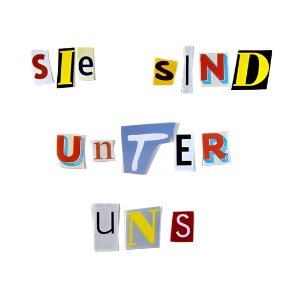 Ein Podcast über Verschwörungstheorien__________________________________________________________________________________Arbeitsblatt zu Episode 6
„Wissenschaftsleugnung:
Von der angeblichen Klimalüge bis zur PlandemieBearbeiten Sie folgende Aufgaben:Wählen Sie die richtige Antwortmöglichkeit aus!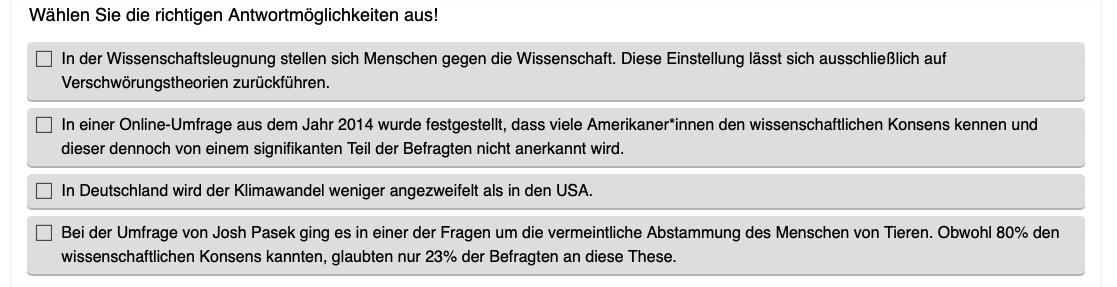 Füllen Sie die Lücken mit den korrekten Begriffen!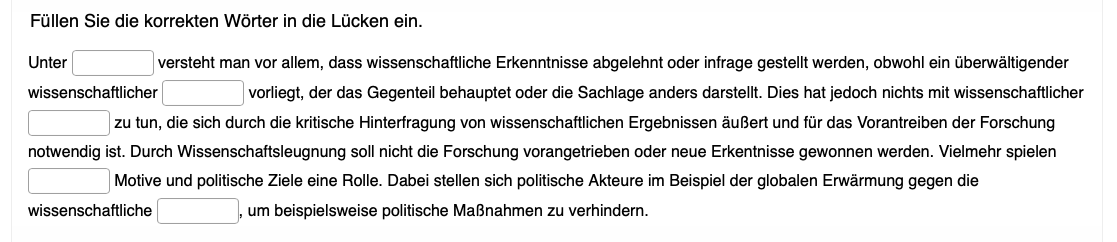 Wahr oder falsch? Kreuzen Sie an!Überprüfen Sie Ihr Wissen anhand folgender Karteikarten!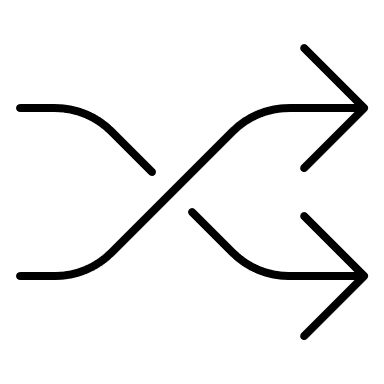 Ordnen Sie die Begriffe den Lücken zu!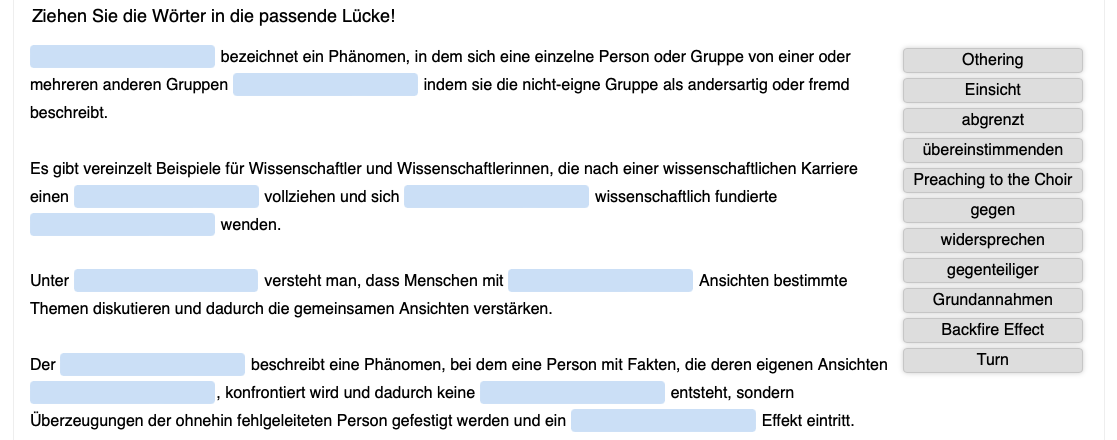 Der Begriff "PLURV" fasst nach dem Kognitionswissenschaftler John Cook verschiedene Strategien der Wissenschaftsleugnung zusammen. Nennen Sie die jeweiligen Strategien in der gegebenen Reihenfolge.P______________________________________________________________________________L______________________________________________________________________________U______________________________________________________________________________R______________________________________________________________________________V______________________________________________________________________________Was kann die Wissenschaft gegen Verschwörungstheorien tun? Unterscheiden Sie in positive und negative Maßnahmen und verbinden Sie dementsprechend.AussagewahrfalschProf. Dr. Hannah Schmid-Petri vertritt die Ansicht, dass es wichtig sei, Wissenschaftsleugner*innen beispielsweise in Talkshows eine Plattform zu bieten, um im Gespräch mit Expert*innen diese Falschansichten öffentlich zu widerlegen.Wissenschaftsleugnung ist KEIN neues Phänomen, sondern existiert bereits sehr lange. Sie bedient sich immer wieder ähnlicher Argumente. Verändert haben sich lediglich die vielschichtigen Kommunikationsmöglichkeiten.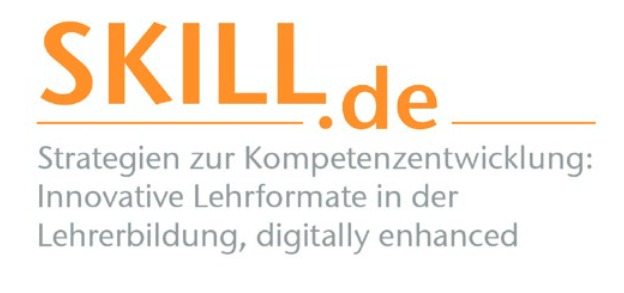 Dieses Arbeitsblatt wurde erstellt von Salome Kalessi, Harouna Diallo und Johannes Ippenberger im Rahmen des Seminars „CUI BONO. Ein Seminar über Verschwörungstheorien“ an der Universität Passau und überarbeitet von Thomas Stelzl. Es ist lizensiert unter einer Creative Commons Namensnennung 4.0 International Lizenz. Das SKILL.de-Logo und das Sie sind unter uns-Coverbild sind davon ausgenommen. 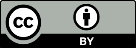 „SKILL.de“ wird im Rahmen der gemeinsamen „Qualitätsoffensive Lehrerbildung“ von Bund und Ländern aus Mitteln des Bundesministeriums für Bildung und Forschung gefördert. FKZ: 0JA1924